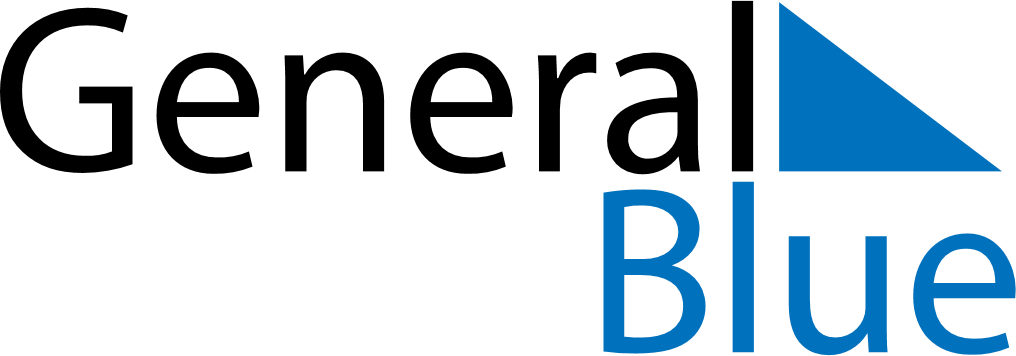 April 2171April 2171April 2171April 2171April 2171SundayMondayTuesdayWednesdayThursdayFridaySaturday123456789101112131415161718192021222324252627282930